Задача 5 Сварные, резьбовые соединения и винтовая пара Допускаемое нормальное напряжения для стали []=160 мПа. Нагрузка статическая, если не указано иное. Недостающими конструктивными размерами и данными задаться самостоятельно. Примеры расчета, необходимые справочные материалы и указания приведены в [1] (главы 1,3,9).Рассчитать швы сварного соединения приваренных друг к другу одинаковых швеллерных балок, предварительно определив номера балок. Растягивающая балки сила F. Толщину фланговых швов принять равной толщине стенки швеллера δ, а ширину прорези Δ=2δ. Сварка ручная электродом Э42. 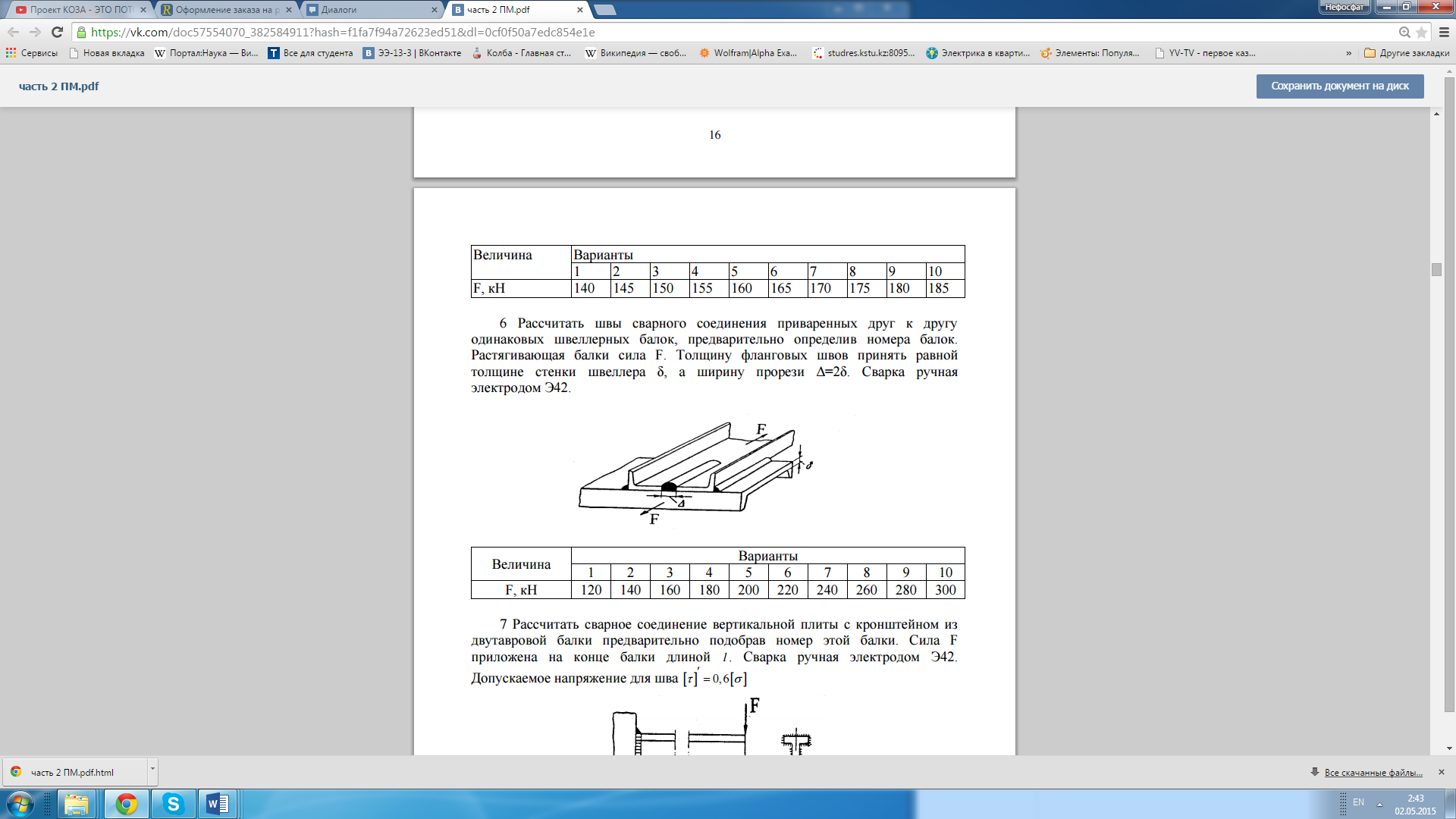 Величина  F, кН 240